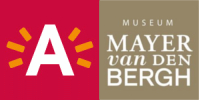 Antwerpen viert BruegelBijlage 6: expo’s in het najaarVanaf 5 oktober Madonna ontmoet Dulle Griet Uiteraard zijn Bruegel en Fouquet de echte meesters achter de Dulle Griet en de Madonna. Maar dankzij meesterverzamelaars kunnen we vandaag van deze topstukken genieten. Treed binnen in de wereld van collectioneurs Fritz en Florent en ontdek hun niet aflatende speurzin naar schoonheid.Met veel passie verzamelen Florent van Ertborn (1784–1840) en Fritz Mayer van den Bergh (1858–1901) schilderijen, beelden, manuscripten…. Dikwijls zijn het koopjes, soms investeringen en af en toe geniale vondsten. Vanaf 5 oktober 2019 nodigen de twee scherpzinnige verzamelaars u uit in het Antwerpse Museum Mayer van den Bergh. Fritz en Florent nemen u mee in hun verzamelwoede en tonen enkele topstukken uit hun collectie. Hoogtepunt is de recent gerestaureerde Dulle Griet van Pieter Bruegel de Oude. Speciaal voor deze tentoonstelling toont het Koninklijk Museum voor Schone Kunsten, dat gesloten is voor renovatie, voor het eerst sinds jaren opnieuw enkele meesterwerken uit hun collectie, waaronder de mysterieuze Madonna van Fouquet.Praktische informatie Museum Mayer van den Bergh, Lange Gasthuisstraat 19, 2000 Antwerpen. www.museummayervandenbergh.beVanaf 5 oktober 2019Jan Brueghel I (1568-1625). Een uitmuntend tekenaarJan Brueghel I was samen met Peter Paul Rubens een van de meest succesvolle Vlaamse kunstenaars tijdens het eerste kwart van de 17e eeuw. Nog nooit werd er een tentoonstelling uitsluitend gewijd aan de tekenkunst van Jan Brueghel I. Het Snijders&Rockoxhuis zet voor het eerst Pieters zoon Jan als tekenaar in de spotlights. Jan Brueghel I was van alle markten thuis. Hij was een begeesterd schilder van landschappen, zeegezichten, stilleven, historische taferelen, jachtscènes, allegorische en mythologische onderwerpen. Hij geldt als de uitvinder van het bloemstilleven, maar ook de weergave van het landschap heeft onder zijn impuls een belangrijke innovatie ondergaan. Daar zijn de artistieke erfenis van zijn vader en zijn reis naar Italië niet vreemd aan. Het Snijders&Rockoxhuis brengt voor het eerst een 50-tal tekeningen van Jan Breughel I samen en toont een minder bekende kant van deze veelzijdige kunstenaar. Praktische informatieSnijders&Rockoxhuis, Keizerstraat 10-12, 2000 Antwerpenwww.snijdersrockoxhuis.be Vanaf 5 oktober 2019Dulle Griet: rebellie – provocatie – wanhoop – feminismeDulle Griet roept vandaag nog veel vragen op. Kunstenaars Kasper De Vos, Kati Heck, Laure Prouvost, Tracey Rose, Pipilotti Rist, Anne-Mie van Kerckhoven en Erik Van Lieshout gaan aan de slag met het gruwelijke tafereel en de mysterieuze figuur.Zonder twijfel een vrouw, maar met mannelijk gezicht en optreden. Haar lege blik: schizofrenie? Het leven met een trauma? Een gevolg van psychische agressie? Is zij wel die rovende vrouw, die de hellemond amper waarneemt of vreest? Waarom vermoeden de meesten dat zij aanvalt, in plaats vlucht? Rooft zij om te stelen, of haalt zij terug, wat van haar geroofd werd? Waarom noemt men haar eerder dader dan slachtoffer? Wat heeft de oorlog, die overal in het schilderij woedt, met haar gedaan?Kasper De Vos (1988, BE), Kati Heck (1979, DE), Laure Prouvost (1978, FR), Tracey Rose (1974, Zuid Afrika), Pipilotti Rist (1962, CH), Anne-Mie van Kerckhoven (1951, BE) en Erik Van Lieshout (1968, NL) geven enkele eigenzinnige interpretaties van Dulle Griet met hun creatie.Praktische informatieLLS Paleis, Paleisstraat 140, 2018 AntwerpenAntwerp Art Pavillion, Hanzestedenplaats 15, 2000 Antwerpenwww.llspaleis.be